ARGENTINA. RESUMEN GREMIAL Y SOCIALRESUMEN LATINOAMERICANO14-03-2019.Una sección informativa de las luchas sindicales del pueblo argentino contra las medidas neoliberales del gobierno de Mauricio Macri. Con información propia y de Mundo Gremial, Info Gremial, Noticias Gremiales, Gremiales del Sur, Corriente Sindical Federal y Agencias.BRUTAL CRISIS ECONÓMICA: MOVIMIENTOS POPULARES CORTARÁN RUTAS Y CALLES DE TODO EL PAÍSSerá el próximo 20 de Marzo. Reclamarán por la baja de más de 60 mil monotributos sociales por parte de la cartera que dirige Matias Kelly, el secretario de Economía Social, que depende del Ministerio de Desarrollo Social.Los movimientos populares realizaron una asamblea abierta y una olla popular en el Obelisco, de la cual participaron las organizaciones más importantes de la Economía Popular como la CTEP, Barrios de Pie, y la CCC, el FPDS, el FOL, y otras provenientes del conurbano bonaerense.Según publicó la Agencia Ansol, “los Movimientos Populares resolvimos realizar una Jornada Nacional de Lucha con asambleas y ollas populares en las rutas de todo el país el próximo miércoles 20”, expresaron desde la CTEP a través de un comunicado.Además, las organizaciones reclaman el tratamiento de 5 leyes que fueran presentadas el año pasado en el Congreso Nacional y que contienen distintas medidas para beneficiar a uno de los sectores de la sociedad más afectados por la crisis económica.“Hasta ahora sólo se aprobó la ley de barrios populares, las otras ni siquiera se están tratando”, expresó Esteban “Gringo” Castro, secretario general de CTEP.“La situación general se agrava por el proceso inflacionario. El salario social, va muy atras: hoy están ganando $6.000 mensuales. Además, Matías Kelly, el Secretario de Economía Social de este gobierno, ha decidido bajarle el monotributo social a más de 60 mil compañeros y compañeras con lo cual se desfinancia la posibilidad que tenemos de ofrecer un servicio de salud, se desfinancian las obras sociales de los más pobres de la Argentina”, concluyó el líder de la CTEP.“Nos declaramos en alerta y movilización ante la grave crisis social y laboral que vivimos, donde las familias en los barrios populares no pueden acceder a los alimentos básicos y a la salud”, finalizaron.MÁS DE DIEZ MANIFESTACIONES EN UN DÍA VISIBILIZAN LA CRISIS SOCIO-ECONÓMICAEn pleno contexto de incertidumbre y avance del desempleo, distintos movimientos sociales reclaman en la Ciudad y en el Conurbano.En distintos puntos del Área Metropolitana de Buenos Aires, este jueves se llevan a cabo manifestaciones de organizaciones sociales con distintos reclamos, aunque a todas las une el rechazo a las políticas económicas del gobierno de Mauricio Macri y la alarma por el hambre de los más pobres.La CTEP; CCC y Barrios de Pie realizaron asamblea y ollas populares en el Obelisco en las primeras horas de la mañana. Reclaman por la restitución de 60 mil planes de monotributo social dados de baja, entre otros puntos. Tras una asamblea, se movilizaron por la Avenida 9 de Julio, desde Corrientes hasta Córdoba. Y desde allí hacia la 25 de Mayo, donde se encuentra la Secretaría de Economía Social.Por su parte, manifestantes del MST y del Polo Obrero concentraron en la estación de Avellaneda para luego dirigirse al Puente Pueyrredón y protagonizar un corte para exigir trabajo genuino, apertura y aumento de los planes sociales”, según explicaron en un comunicado. Denuncian que el gobierno dejó de atender las necesidades básicas y señalan que hay una baja en la distribución de alimentos. Piden ser recibidos por la ministra de Salud y Desarrollo Social, Carolina Stanley.Además, con un acampe frente a supermercados de la provincia y Capital, la Federación de Organizaciones en Lucha (FOL) pide la entrega de alimento por parte de los hipermercados.En misma línea, los taxistas bloquearán el acceso a Aeroparque para protestar por el sistema de tarifa prefijada.Y desde las 13, en Diagonal Sur y Perú (sede del Indec) se realizó un “feriazo – todo por 20 pesos”, organizado por la Unión de Trabajadores de la Tierra (UTT), la CTA y ATE, en reclamo por la recuperación salarial y la apertura de paritarias.A la misma hora, hubo una protesta en Lavalle 1554, entre Paraná y Montevideo, por los despidos en la agencia Télam.Sigue a la nocheDesde las 18, el colectivo Ni Una Menos hará una concentración en el Obelisco y el Frente Nacional Multisectorial 21F, encabezado por Hugo y Pablo Moyano, convocó para las 19.30 a una marcha de antorchas para protestar contra los aumentos en las tarifas. El punto de encuentro es Juan Bautista Alberdi y San Pedrito, en Flores.OLLAS POPULARES CONTRA EL HAMBRE“Venimos a denunciar que están todos los sectores en emergencia”El Secretario General de CTA-A Capital, Pablo Spataro participó este jueves de las ollas populares contra el hambre, junto a la FeNaT y distintas organizaciones sociales. “Las y los trabajadores del Estado fuimos los primeros que dijimos en aquel febrero de 2016 con una Plaza de Mayo desbordada de pueblo, que la política de despidos del gobierno de Macri se iba a extender a otros sectores de la sociedad. Venimos a denunciar que están todos los sectores en emergencia”, afirmó el dirigente de la Central Autónoma y miembro del Consejo Directivo Nacional de ATE.La movilización comenzó con ollas populares en el Obelisco y continuó hacia la Sub Secretaría de Economía Social, donde las organizaciones elevaron un documento a las autoridades contra el hambre y por la emergencia social.“Hoy vemos cómo la industria se desploma, cierran los comercios y el desempleo empieza a ser un drama familiar cada vez más frecuente en todos los hogares, cientos de familias comen una vez al día”, aseguró Spataro y remarcó: “las consecuencias de este brutal modelo económico trae hambre a nuestras mesas y nos arrebata la dignidad del trabajo”.LA CONADU HISTÓRICA RATIFICÓ EL ESTADO DE ALERTA Y MOVILIZACIÓNAdvirtieron que si no obtienen respuestas ante el reclamo salarial, habrá un cese total de actividades a partir del 25 de marzo.La CONADU Histórica ratificó el estado de alerta y movilizaciónLa CONADU Histórica ratificó en su reunión de Mesa Ejecutiva Nacional el estado de alerta y movilización de la federación ante la grave situación salarial de la docencia universitaria y preuniversitaria y la falta de respuestas por parte del Ministerio de Educación de la Nación.Denunciaron que la creciente escalada inflacionaria lleva la pérdida salarial a valores superiores al 16 % para el periodo de la paritaria correspondiente a 2018.Señalaron que además se cuenta con “el agravante de que la imposición de tres sumas fijas contribuye al desfinanciamiento de nuestras obras sociales y de las jubilaciones además de la destrucción de la escala salarial”. “Las llamadas cláusulas de revisión han demostrado ser una verdadera farsa cuyo final anunciado ha sido la imposición unilateral por parte del gobierno de más sumas en negro y con valores ínfimos que en nada tienen que ver con los índices inflacionarios que se acumulan”, explicaron.De acuerdo a lo resuelto por el último Plenario de Secretarios y Secretarias Generales de la federación convocaron a asambleas docentes en todas las universidades nacionales para discutir la propuesta de cese total de actividades a partir del 25 de marzo de no haber respuestas del gobierno nacional. “Las modalidades y extensión de este cese de actividades se resolverán en el congreso nacional de la federación convocado para el 21 de marzo”, señalaron.Además se aprobó  la participación de la federación nacional y sus asociaciones de base en las movilizaciones que se realizarán en todo el país el 24 de marzo.Finalmente, se ratificó la necesidad urgente de un paro nacional de todos los sectores “en rechazo a las políticas de ajuste y subordinación al FMI del Gobierno Nacional”.MARCHA DE TÉLAM A TRIBUNALES POR EL PLAN DE DESPIDOS Y AJUSTE DEL MACRISMOLos trabajadores y trabajadoras de prensa nucleados en la Agencia de Noticias oficial se movilizaron para reclamar justicia en la causa que se sigue por las reincorporaciones de los 354 despedidos.Las trabajadoras y trabajadores de Télam se movilizaron este jueves frente a la Cámara Nacional de Apelaciones del Trabajo (Lavalle 1554) en demanda de justicia en la causa que se sigue por las reincorporaciones de los 354 despedidos en la agencia. La Comisión Gremial Interna del Sindicato de Prensa de Buenos Aires denunció la existencia de un nuevo plan del gobierno para despedir trabajadores y que amenaza con reiniciar el conflicto.Cabe recordar que Télam despidió a 354 trabajadores el 26 de junio de 2018. Por entonces se inició un conflicto sindical de enorme trascendencia pública y que despertó la adhesión de todas las centrales sindicales.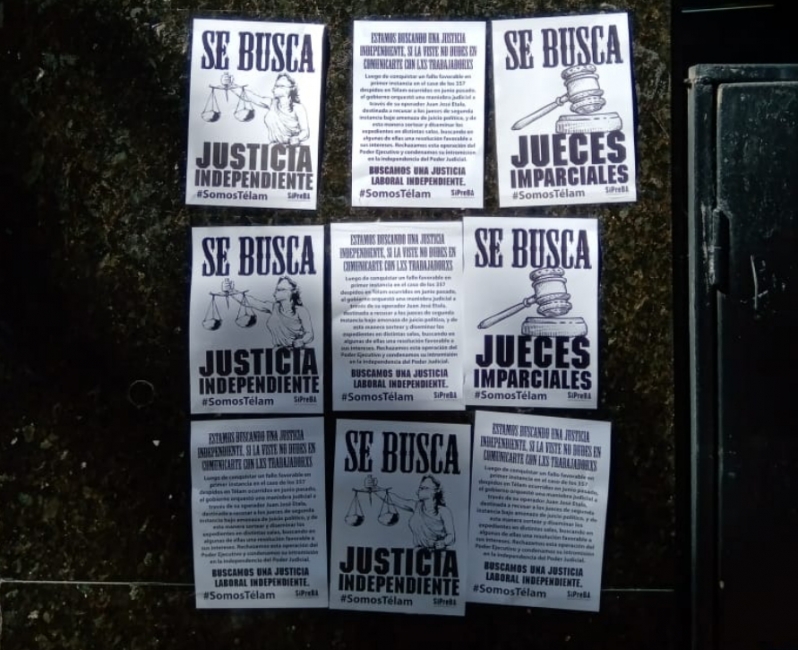 Hubo 119 días de huelga en el que fue el paro más extendido de la historia del gremio de prensa.Los trabajadores recuperaron sus puestos de trabajo en octubre de 2018, luego de medidas cautelares ordenadas por el Juzgado Nacional del Trabajo Nro.22, las cuales fueron posteriormente confirmadas por la Sala V de la Cámara de Apelaciones del Trabajo. Los delegados de la agencia denunciaron que esas sentencias podrían ser revertidas en los próximos días como el resultado de una intromisión del gobierno macrista en el Poder Judicial.El cuerpo de delegados del Sindicato de Prensa de Buenos Aires analiza retomar las medidas de fuerza que, en 2018, alcanzaron a 119 días de huelga y de permanencia en los edificios de la agencia pública de noticias y publicidad.DENUNCIAN EL VACIAMIENTO DEL CENTRO CULTURAL HAROLDO CONTIJULIETA SAAVEDRA RÍOSLos trabajadores denuncian que el Gobierno nacional les adeuda 4 millones de pesos correspondientes a 2018 y que aún no está previsto presupuesto para este año.El Centro Cultural de la Memoria Haroldo Conti está en peligro. Con la campaña#ElContiNoSeAchica sus trabajadores y trabajadoras y un importante número de organismos de derechos humanos y colectivos de la cultura denuncian un desfinanciamiento por parte del Gobierno nacional. Afirman que le deben 4 millones de pesos a los y las artistas que se presentaron en 2018 y que no está previsto presupuesto para este año.El Conti, como se lo conoce popularmente, ha sido una pieza muy importante en la recuperación y resignificación del Espacio Memoria y Derechos Humanos (ex ESMA). Desde su creación en 2008, ha realizado una infinidad de actividades, siempre de forma gratuita, donde se promociona y problematiza la memoria desde las distintas miradas que permite el arte. “El arte problematiza desde lo poético, alumbra otros aspectos, permite miradas infrecuentes. Junto con estudiosos e investigadores, los artistas son protagonistas necesarios del proceso de memoria”, explica la web de El Conti.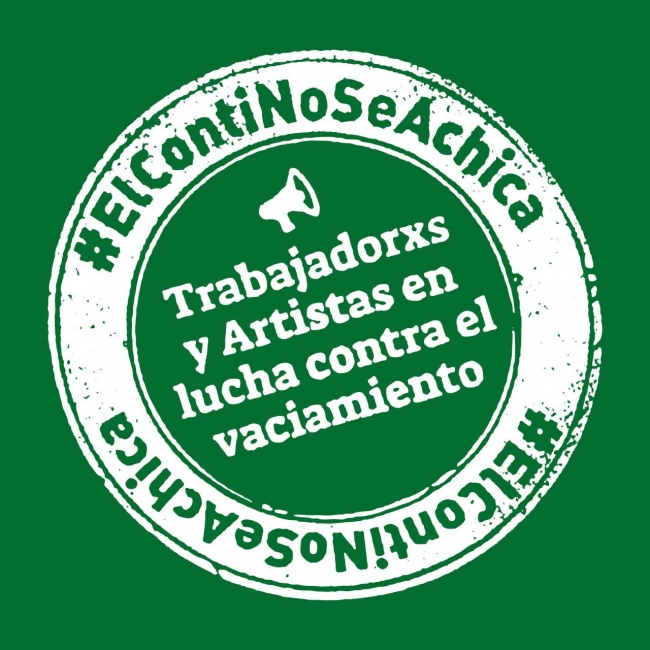 La campaña #ElContiNoSeAchica señala como responsable del vaciamiento al secretario de Derechos Humanos de la Nación, Claudio Avruj. “Lxs organismos de derechos humanos, lxs trabajadorxs y los sindicatos de artistas exigimos a Claudio Avruj los fondos presupuestarios necesarios para garantizar la continuidad de este espacio de arte y memoria”, afirman en un comunicado.SAN LUIS OTORGÓ UN AUMENTO DEL 40% A SUS EMPLEADOS PÚBLICOSEl gobernador Alberto Rodríguez Saá anunció además el pase a planta permanente y la recategorización de distintos escalafones de trabajadores estatales, el aumento de más del 100% de las asignaciones familiares y el incremento del 20% para los planes sociales y becas.El Gobierno de San Luis dispuso un aumento salarial del 40% para todos los empleados públicos, que se abonará en cuatro cuotas -marzo, julio, octubre y diciembre- e incluye una “cláusula gatillo” si la inflación anual supera ese porcentaje.Al realizar el anuncio, el gobernador Alberto Rodríguez Saá sostuvo que el aumento “supone un esfuerzo enorme de parte de todo San Luis, pero toda la provincia nos acompaña”. “Es una enorme alegría saber que el bolsillo del puntano puede luchar contra esta crisis nacional de la mejor manera”, dijo.Además, anunció el pase a planta permanente y la recategorización de distintos escalafones de trabajadores estatales, el aumento de más del 100% de las asignaciones familiares y el incremento del 20% para los planes sociales y becas, publicó este jueves el matutino local La República.“Nuestro pueblo no es pobre, está empobrecido por las políticas inflacionarias y el endeudamiento del pueblo que aplica el gobierno nacional, pero en San Luis tenemos un Gobierno prudente que abraza y acompaña a su pueblo para que esté mejor”, expresó Rodríguez Saá.Asimismo, subrayó que “tratamos de pensar como aumentamos el salario real, para efectivamente luchar contra la pobreza y la inflación”.El gobernador señaló que desde 2016 a 2018 “la inflación en el país fue de 145% y en San Luis el aumento salarial de todos los trabajadores del estado en ese período fue de 175%”.LOS AUMENTOS EN EL SUBTE NO FRENAN Y EN MAYO EL PASAJE COSTARÁ $ 21Trepará de $ 16,50 a $ 19 el mes próximo y en mayo subirá a 21 pesos. La suba acumulada desde agosto fue del 120 por ciento y cuando alcance los 21 pesos en abril la tarifa habrá escalado 180 por ciento en un año.La empresa Subterráneos de Buenos Aires (Sbase) propuso este miércoles en la audiencia pública aumentar el pasaje de subte de 16,50 a 19 pesos a partir de abril y aplicar otra suba en mayo para llevarlo a 21 pesos. De este modo, la suba acumulada en un año será de 180 por ciento.En el año 2012 las autoridades porteñas se hicieron cargo del servicio  del subterráneo en aquel tiempo, el valor del pasaje  representaba $1,10. La primera medida del entonces jefe de gobierno Mauricio Macri fue duplicar el precio para iniciar una disparada  de incrementos  en el boleto.Viajar en el subte costaba $7,5 pesos a comienzos de 2018. La tarifa aumentó tres veces el año pasado. La primera escalada fue en agosto cuando llegó a 12,5 pesos. La pretensión inicial del gobierno porteño era primero subir los viajes a $11 pesos en mayo pero una medida cautelar frenó ese ajuste y, cuando la justicia porteña dejó sin efecto esa medida, el salto fue directo hasta el segundo tramo. Los siguientes aumentos de un peso cada uno tuvieron lugar en noviembre, diciembre, enero y febrero para escalar  los $16,5 su valor actual  Así la suba acumulada desde agosto fue del 120 por ciento y cuando alcance los 21 pesos en abril la tarifa habrá escalado 180 por ciento en un año.La actualización responde a la variación de la tarifa técnica que refleja el costo de la explotación del servicio. En abril del año pasado se calculó en 15,50 y la última actualización la ubicó en 23 pesos.El gobierno porteño sostiene que las subas son necesarias para “mantener la calidad del servicio y la infraestructura en función del incremento de costos”. Sin embargo, los sucesivos aumentos no solo no fueron acompañados por la prometida extensión del sistema, sino que tampoco redundaron en una mejora del servicio.Mientras tanto, la empresa insiste en desconocer el fallo que habilita a los pasajeros reclamar el boleto cuando las escaleras mecánicas no funcionan, algo que se repite en toda la red.LOS TRABAJADORES RURALES DENUNCIARON LA PÉRDIDA DEL PODER ADQUISITIVOUn “feriazo” para que alcance el sueldoHoras antes de que el INDEC publique el índice inflacionario del mes de febrero, los trabajadores estatales del instituto nucleados en ATE organizaron un “feriazo” junto con la Unión de Trabajadores de la Tierra para protestar contra las políticas económicas del gobierno de Mauricio Macri. El gremio reclama la recuperación del salarial perdido el año pasado, la apertura de paritarias y la reincorporación de todos los despedidos. Los organizadores montaron frente al INDEC una radio abierta e improvisaron puestos de venta donde los productores rurales de la UTT ofrecieron todos sus productos a 20 pesos.El sindicato denunció que el Gobierno nacional no logra controlar la inflación, que de acuerdo con los especialistas este año trepará al 30 por ciento. ATE alertó que por los fuertes aumentos de precios y por la imposibilidad de empatar los salarios con la inflación, este “será un año difícil para los trabajadorxs, los jubiladxs y los sectores más vulnerables”.“La obligación del Gobierno de cumplir con sus compromisos con el FMI, la suba salvaje de los servicios y el transporte públicos, la salud y los alimentos, más las proyecciones para este año, van a generar mayor pobreza, indigencia y desocupación”, advirtieron en un comunicado. Allí, incluyeron un informe que demuestra que en enero de 2019 un hogar constituido por una pareja con dos hijos menores necesita 40614 pesos para subsistir. “Si bien todos los trabajadores han perdido contra la inflación, el poder adquisitivo de los trabajadores estatales ha sido de mayor intensidad que en el sector privado”, subrayaron los trabajadores estatales.La medida de fuerza estuvo acompañada por la UTT, cuyos integrantes fueron duramente reprimidos a comienzos de febrero cuando ofrecieron sus productos a “precios populares” en Plaza Constitución.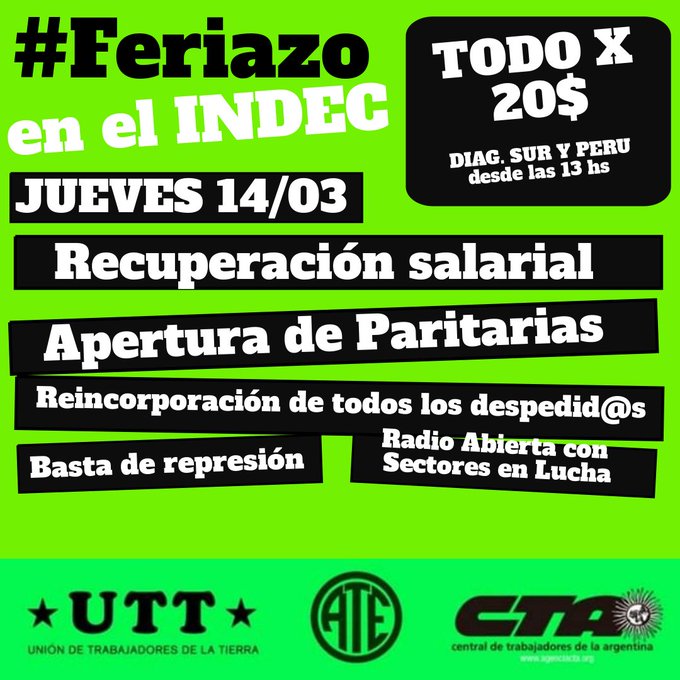 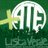 ANUSATE CAPITAL@anusatecapital1PARO Y CORTE EN PUENTE LA NORIA POR EL DESPIDO DE UN CHÓFERPor ANRed.Trabajadores de las líneas 540, 542, 551 y 553, pertenecientes a Autobuses Santa Fe, paralizaron los servicios y cortaron el Puente La Noria. El paro se decretó luego de que los directivos de la firma despidieran a un chófer. Luego de varias horas, y de una audiencia en la que se dictó la conciliación obligatoria, los choferes levantaron el corte. Desde esta mañana no funcionaron los servicios de las líneas 540, 542, 551 y 553. La paralización del servicio se debió a una protesta de choferes luego de que los directivos de Autobuses Santa Fe despidieran a un trabajador de la empresa.Desde antes del mediodía, los trabajadores decidieron sacar la huelga a la calle y bloquearon el Puente La Noria, a la altura de Ejército de Los Andes. Por el piquete no circularon los colectivos de las otras empresas que operan en la zona.A las 14 horas, los choferes fueron citados a una audiencia en el Ministerio de Trabajo de la Provincia. Tras algunas deliberaciones, se firmó la conciliación obligatoria entre las partes en la que se comprometieron a reincorporar al trabajador despedido, durante los 15 días que dure la misma.¿CUÁNTO DEBIERA SER NUESTRO SALARIO COMO MÍNIMO?Un hogar constituido por una pareja de adultos de 35 años, con dos hijos menores (6 y 9 años)  necesitaba $40.614,3, al 31 de enero pasado. Este valor se compone de $ 12.808 (Canasta alimentaria mínima) y $ 27.806,30 (Otros bienes y consumos mínimos). Estas cifras surgen del último informe realizado por la Junta Interna de delegados de ATE Indec. Red Eco Alternativo. (Red Eco) Argentina – Desde hace varios años, lxs trabajadorxs nucleados en la Asociación de Trabajadores del Estado del organismo estadístico, realizan este Ejercicio de estimación con el objetivo de acercarse a lo que serían los valores requeridos en la actualidad para cubrir las necesidades de los trabajadores y trabajadoras y su núcleo familiar.Las canastas utilizadas para este ejercicio son las llamadas “Canastas de Consumos Mínimos”. Surgieron, explican, “como propuesta metodológica innovadora en el INDEC, pero todavía no se han aplicado en las mediciones. No son las habitualmente utilizadas para la medición de la Pobreza. Por lo tanto, ambas canastas no deben verse como contrapuestas, sino como metodologías diferentes pero compatibles entre sí. Pero, en cualquier caso, ningún trabajador debería ganar -de bolsillo- menos que el valor calculado en este ejercicio”.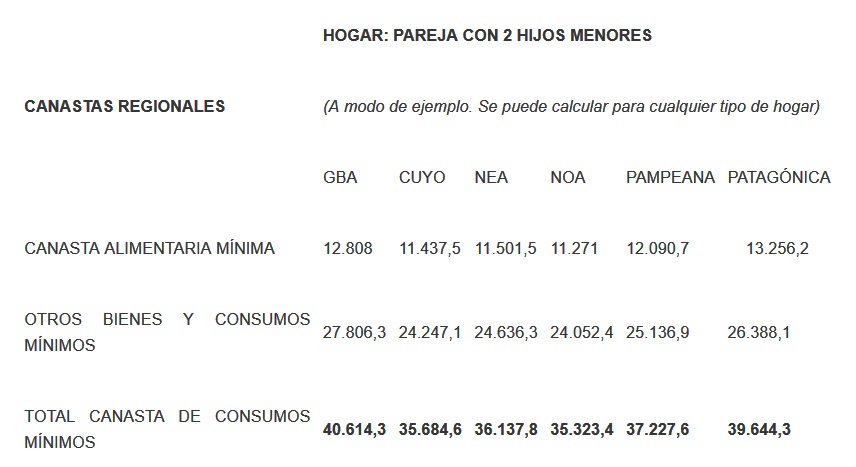 El informe establece que luego de cierta recuperación posterior a la crisis 2001/2003 (sin que se haya nunca logrado recobrar el poder adquisitivo previo a la mega devaluación), los salarios del estado nacional han perdido la carrera contra la inflación durante los últimos años. No obstante, bajo la gestión de Cambiemos, esta pérdida de poder adquisitivo se ha acelerado y parece no tener fin.Este informe tiene como objetivo el tener argumentos para ser utilizados en las paritarias y exigir urgente recomposición salarial habida cuenta que la inflación esta descontrolada y que según estimaciones de la mayoría de analistas, la misma trepará cerca del 35% en 2019.PÉRDIDA SALARIALEs claro que el gobierno está cada vez más condicionado para cumplir los compromisos asumidos con el FMI. La suba imparable de los servicios y el transporte público, de los gastos en salud y alimentos durante todo el 2018, así como los que recoge este informe hasta el 31 de enero de 2019 y  los proyectados para el resto de este año, van a generar mayor pobreza, indigencia y desocupación.“En este contexto de altísima inflación (la más alta desde 1991 para el año 2018 y un piso de 30/35% para este año), los trabajadores y trabajadoras estatales hemos sido los grandes perdedores del modelo económico”, expresa el informe.Aquí el detalle de los cálculos comparativos realizado por la Junta Interna de Delegados de ATE Indec:1-En pesos de enero de 2019, la pérdida acumulada en relación al poder adquisitivo de noviembre de 2015 en los 38 meses de la gestión de Cambiemos para un trabajador categoría D0 (cuyo salario bruto según convenio SINEP asciende a $ 20.465) fue de $ 123.749 (considerando las sumas fijas por única vez), lo que hace un promedio mensual de $ 3.257, que representan el 15,9% del salario normal de enero de 2019.2-Es decir, el poder adquisitivo de los estatales durante el macrismo fue, en promedio, 15,9% menor que el aún magro salario con que se despidió el gobierno anterior. Por tanto, estos $ 123.749 (que representan seis meses de salario actual) serían, apenas, el monto necesario para adquirir al día de hoy los bienes y servicios de los cuales un trabajador de la categoría mencionada tuvo que privarse en este período de “revolución de la alegría”.3-En el último año, entre febrero de 2018 y enero de 2019, la pérdida acumulada (tomando como base el poder adquisitivo de noviembre de 2015) para un trabajador D0 es de $ 52.411 ($ 4.368 por mes), aun considerando los $ 13.000 que se dieron de suma fija, concentrados en la última parte del año pasado.  Finalmente, la variación interanual del salario normal entre enero de 2019 y enero de 2018 marca una caída del 16,3% en términos reales.Si bien todos los trabajadores han perdido contra la inflación, la caída del poder adquisitivo de los trabajadores estatales ha sido de mayor intensidad que en el sector privado.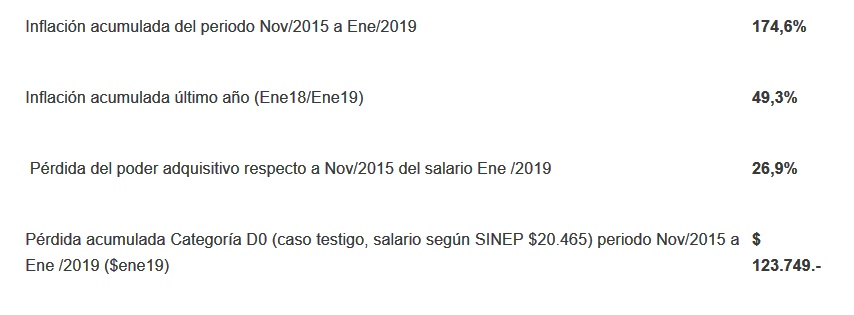 Fuente: Informe Ejercicios de Canasta de Ingresos Minimos (al 31/01/2019). Junta Interna de delegados de ATE IndecPABLO MOYANO ENCABEZARÁ MARCHAS DE ANTORCHAS EN TODO EL PAÍS CONTRA LOS TARIFAZOSLa Multisectorial #21F marchará en distintos puntos del país contra la dolarización de la producción de energía que hace “impagables las boletas de los servicios”. En Olivos marcharán a la quinta presidencial.La Multisectorial 21 F, liderada por el referente camionero Pablo Moyano, realizará hoy marchas de antorchas en todo el país contra la suba se los servicios públicos bajo el lema “#14M”.“Esta terrible realidad es consecuencia de la dolarización de la producción de energía y la voracidad de las privatizadas, que pretenden aumentos tarifarios permanentes, hace impagables las boletas de los servicios”, sostuvo la organización.Las movilizaciones alcanza diversas provincias, localidades del Conurbano y la Ciudad con reclamo a las sedes de Edesur y Edenor.Los porteños se reunirán en el barrio de Flores, a partir de las 19:30 entre las avenidas San Pedrito y Alberdi, y con las boletas de los servicios públicos y banderas argentinas marcharán hasta las oficinas de Edesur ubicadas en la esquina de Avenida Alberdi y la calle Lacarra.En la localidad bonaerense de Olivos, la marcha de antorchas se convocó para las 19:00 y se concentrarán en la estación Mitre del Tren de la Costa y de ahí marcharán a la quinta de Olivos, sobre Avenida Maipú y Guillermo Marconi.En Lomas de Zamora, se concentrarán el jueves a las 17:30 en el Cruce de Lomas, del lado de la Universidad de Lomas de Zamora, donde estarán las multisectoriales de Esteban Echeverría, Almirante Brown y Lomas de Zamora.En el límite de los partidos bonaerenses de Malvinas Argentina, José C. Paz y San Miguel, en el cruce de Ruta 8 e Intendente Arricau, se reunirán a las 20:00.En el partido de Morón se concentrarán en Plaza La Roche, a las 19:00 y luego marcharán a la municipalidad de Morón, mientras que en el partido de San Martín se juntarán en la Plaza homónima frente a la Municipalidad para reunirse a la misma hora.En La Plata concentrarán en la Plaza Moreno a las 18:00, en el partido de Quilmes lo harán a las 18:30 en 12 de Octubre y Andrés Baranda, y en el partido de Avellaneda se reunirán en la Plaza Alsina (Avenida Mitre 700) a partir de las 17:30.Además, se informó que los correntinos, chaqueños, formoseños y misioneros unificarán su reclamo con una histórica marcha conjunta sobre el Puente General Belgrano, que une las ciudades de Resistencia y Corrientes.En Mar del Plata presentará en la sede del Sindicato de Camioneros local un informe sobre Pobreza energética y el impacto del costo de las tarifas y servicios de energía en el ingreso de los hogares del municipio de General Pueyrredón.En La Pampa se llevará a cabo en la ciudad de Santa Rosa, donde armarán una radio abierta a partir de las 18:30 y a las 20:00 harán un encendido de velas y antorchas en la Plaza San Martín.En Santiago del Estero se concentrarán a las 19:00 en la Plazoleta Ramón Carrillo, ubicada en Belgrano y Sarmiento, y luego marcharán a las 20:00.Los mendocinos protestarán a las 20:00 en la Plaza Independencia, de la capital provincial, mientras que en Rosario se concentrarán en la esquina de Córdoba y Boulevard Oroño, a las 19:00.En Santa Fe se reunirán a las 20:00 en la Plaza del Soldado, en Jujuy lo harán frente a la gobernación a partir de las 18:30 y en Tucumán será a las 20:00 en la Plaza Independencia de la capital provincial.En Córdoba, más precisamente en la localidad de Río Cuarto, habrá un festival y junta de firmas a partir de las 18:00 en la Plaza de La Paz (calles Rioja y Marcos Lloveras).Por último, en Tierra del Fuego se llevará a cabo a las 20:00 en la Plaza Cívica, donde se convocó a la gente para que vaya con una vela o antorcha.AVIANCA DEJÓ DE PAGAR SUELDOS Y LA REVOLUCIÓN DE LOS AVIONES EMPIEZA A SER PESADILLALa firma pidió preventivo de crisis y se habla de un agresivo plan de ajuste que incluiría el despido de un tercio de su personal. Ahora dejó de pagar salarios. Los pilotos retienen tareas.La pretendida “revolución de los aviones” que suele promocionar el ministro de Transporte, Guillermo Dietrich, empieza a parecerse, más bien, a una pesadilla. Es que se conoció que los vuelos tienen baja ocupación y ya están en serios problemas financieros varias de las nuevas compañías a las que el Gobierno les otorgó rutas casi compulsivamente.Quizás la situación más grave se da en ea ex empresa de la familia Macri. Es que Avianca, dejó de pagar los sueldos este mes, según reveló el portal El Destape.Los pilotos de APLA en Avianca retienen tareas desde ayer por el incumplimiento en el depósito de los haberes de febrero y no hay certezas. También realizaron una asamblea en su lugar de trabajo en Aeroparque con los afiliados de la aerolínea.“Tenemos 80 pilotos para dos aviones y la situación se hace así insostenible”, había declarado el presidente de la compañía, Carlos Colunga. De acuerdo a lo publicado por el portal referenciado con Roberto Navarro, la corporación busca el aval del Gobierno para despedir a al menos un tercio de su planta.Avianca Argentina ingresó a Argentina en 2016, tras comprar MacAir Jet. La aerolínea de la corporación Macri cambió en mayo su denominación social por la de Avian Líneas Aéreas SA.Esta operación es investigada por el fiscal Jorge Di Lello, quien junto al juez Sergio Torres siguen la causa sobre las irregularidades de las aerolíneas “bajo costo”. Dentro del expediente tratan la inseguridad de los vuelos de FlyBondi.Por su parte Avianca salió a despegarse de las operaciones comerciales que lleva adelante Avian Líneas Aéreas S.A. y aclaró que la low cost argentina no forma parte de su holding internacional.“Avian Líneas Aéreas S.A. no hace parte del grupo de aerolíneas de Avianca Holdings”, sostuvo la empresa en una carta enviada vía correo electrónico a sus pasajeros frecuentes días atrás.A todos ellos les indicó: “Sabemos que frecuentas las rutas hacia y desde Argentina, y por esta razón consideramos importante que tengas en cuenta la siguiente información”.En este sentido, Avianca planteó que la low cost argentina es “una compañía totalmente independiente” y que la relación entre ambas firmas solo se limita al uso de la marca.“Avian Líneas Aéreas S.A. no hace parte del grupo de aerolíneas de Avianca Holdings; es una compañía totalmente independiente de Avianca Holdings, por lo tanto, su situación legal, financiera y operacional es ajena a Avianca Holdings y a sus subsidiarias”, sostuvo la empresa colombiana.MÉDICOS DENUNCIAN FALTA DE INSUMOS, SALAS SIN AGUA Y COMIDA CON GUSANOS EN EL HOSPITAL GUTIÉRREZ“En los últimos meses tuvimos tres casos de comida con gusanos”, contó la presidenta de los Médicos Municipales del Hospital Gutierrez. Además habló de salarios depreciados, ascensores parados, falta de agua y aires acondicionados rotos.La situación de la salud en la Ciudad Autónoma de Buenos Aires es crítica. Es que en el distrito más rico de la Argentina, la salud pública agoniza y lo sufren tanto los pacientes como el personal que presta servicios en ellos.“En los últimos meses tuvimos tres casos de comida con gusano. Ademas de ascensores que no funcionan, falta de agua en algunas salas, los aires acondicionados no anduvieron durante el verano y los pacientes padecieron las altas temperaturas”, expresó la presidenta de la filial de Médicos Municipales del Hospital Gutierrez, Claudia Berrondo en comunicación con Radio Caput.“Lo sueldos básicos no solo están bajos, sino que hay profesionales que cobran por debajo de la canasta básica”, informó Berrondo y agregó: “Algunos trabajadores empezaron a cobrar en marzo las guardias de julio, había más de mil guardias sin pagarse. Y se están pagando sin el aumento de noviembre”.“La infraestructura está a cargo de una empresa tercerizada que no responde en el tiempo necesario, al igual que el servicio de comedor. Siempre hay problemas: la calidad no es tan buena y no se respetan las dietas especiales de los pacientes pero los más grave fue en los últimos meses tuvimos tres casos de comida con gusano”, expresó Berrondo sobre los concesiones impuestas por el gobierno de Horacio Rodríguez Larreta.Además, mencionó los problemas en la infraestructura: “Ascensores que no funcionan, falta de agua en algunas salas, los aires acondicionados no anduvieron durante el verano y los pacientes padecieron las altas temperaturas” y agregó: “Hay 18 trabajadores y trabajadoras que no han podido inscribir a sus hijos en la guardería del hospital, lo que les dificulta cumplir su horario”.Asimismo, Berrondo se refirió a las posibilidades de reclamo que tienen y afirmó: “Las denuncias las hacemos a través de la vía jerárquica, pero no siempre se elevan. La única respuesta que tuvimos fue con el faltante de insulina pero mandaron en formato para adultos que es imposible fraccionar para niños. Estas situaciones generan una mala atención, por más que se tenga la mejor intención”.“Las situaciones de menos personal, el menor control de los tercerizados evidencian la subejecución del presupuesto, a pesar de que se están haciendo arreglos en algunos sectores” explicó Berrondo sobre la falta de priorización sobre el sistema de salud público